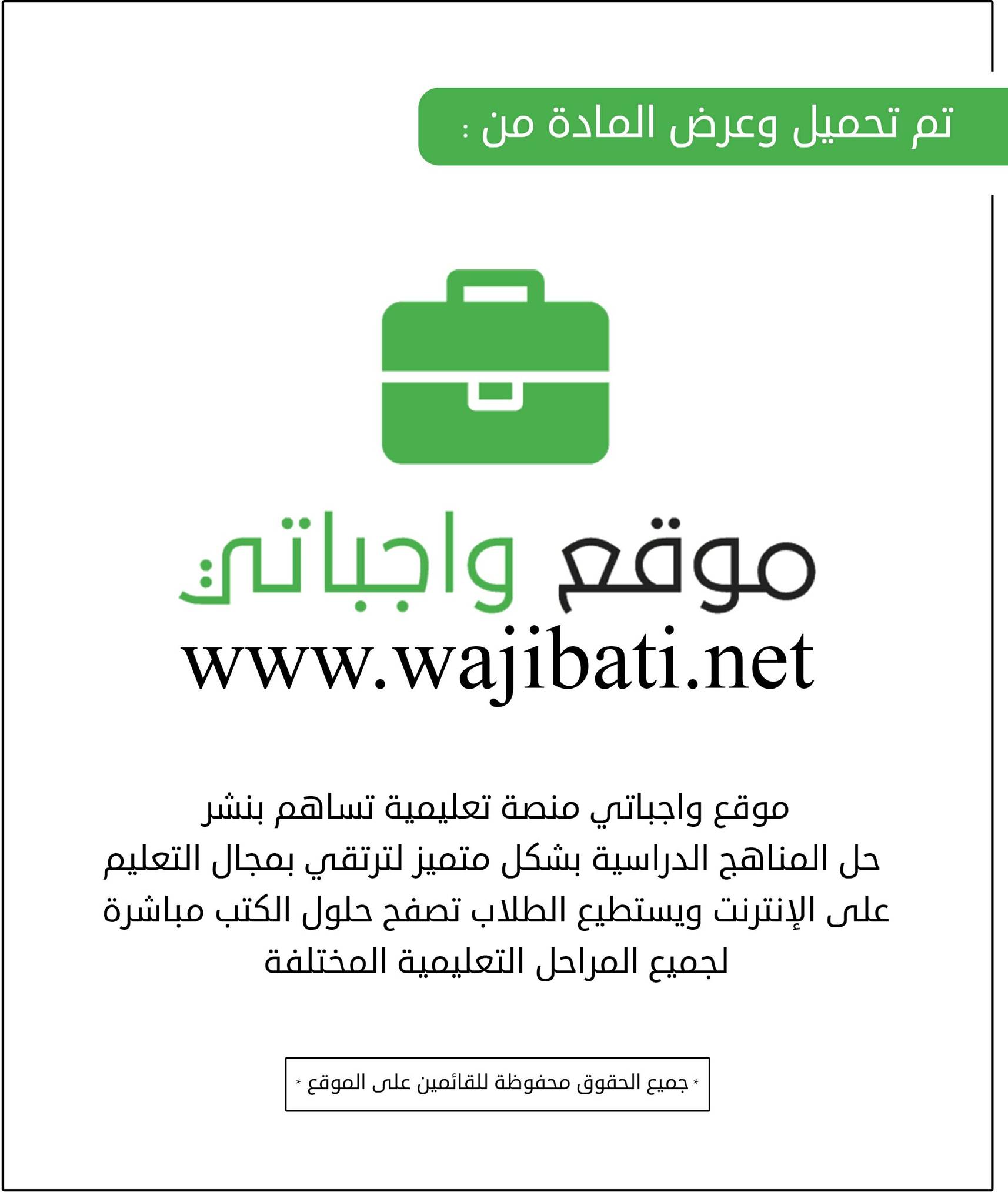   توزيع منهج مادة    (   تلاوة القرآن الكريم وتجويده)    للصف  (  الخامس الابتدائي)  –   الفصل الدراسي الثاني   توزيع منهج مادة    (   تلاوة القرآن الكريم وتجويده)    للصف  (  الخامس الابتدائي)  –   الفصل الدراسي الثاني   توزيع منهج مادة    (   تلاوة القرآن الكريم وتجويده)    للصف  (  الخامس الابتدائي)  –   الفصل الدراسي الثاني   توزيع منهج مادة    (   تلاوة القرآن الكريم وتجويده)    للصف  (  الخامس الابتدائي)  –   الفصل الدراسي الثاني   توزيع منهج مادة    (   تلاوة القرآن الكريم وتجويده)    للصف  (  الخامس الابتدائي)  –   الفصل الدراسي الثاني   توزيع منهج مادة    (   تلاوة القرآن الكريم وتجويده)    للصف  (  الخامس الابتدائي)  –   الفصل الدراسي الثاني   توزيع منهج مادة    (   تلاوة القرآن الكريم وتجويده)    للصف  (  الخامس الابتدائي)  –   الفصل الدراسي الثاني   توزيع منهج مادة    (   تلاوة القرآن الكريم وتجويده)    للصف  (  الخامس الابتدائي)  –   الفصل الدراسي الثاني   توزيع منهج مادة    (   تلاوة القرآن الكريم وتجويده)    للصف  (  الخامس الابتدائي)  –   الفصل الدراسي الثاني   توزيع منهج مادة    (   تلاوة القرآن الكريم وتجويده)    للصف  (  الخامس الابتدائي)  –   الفصل الدراسي الثاني   توزيع منهج مادة    (   تلاوة القرآن الكريم وتجويده)    للصف  (  الخامس الابتدائي)  –   الفصل الدراسي الثاني   توزيع منهج مادة    (   تلاوة القرآن الكريم وتجويده)    للصف  (  الخامس الابتدائي)  –   الفصل الدراسي الثاني الأسبوع24/5/144128/5/1441الأسبوع1/6/14415/6/1441الأسبوع8/6/144112/6/1441الأسبوع15/6/144119/6/1441114- التجويد:  أداب تلاوة القرآن الكريم والاستماع إليه14- التـلاوة: سورة غافر من الآية (1) إلى الآية (17)14- التجويد:  أداب تلاوة القرآن الكريم والاستماع إليه14- التـلاوة: سورة غافر من الآية (1) إلى الآية (17)215- التجويد: أحكا الميم الساكنة15- التـلاوة: سورة غافر من الآية (18) إلى الآية (31)15- التجويد: أحكا الميم الساكنة15- التـلاوة: سورة غافر من الآية (18) إلى الآية (31)316- التجويد: الاخفاء الشفوي16- التـلاوة:  سورة غافر من الآية (32) إلى الآية (46)16- التجويد: الاخفاء الشفوي16- التـلاوة:  سورة غافر من الآية (32) إلى الآية (46)417- التجويد:  الإدغام الصغير17- التـلاوة:  سورة غافر من الآية (47) إلى الآية (63)17- التجويد:  الإدغام الصغير17- التـلاوة:  سورة غافر من الآية (47) إلى الآية (63)الأسبوع22/6/144126/6/1441الأسبوع29/6/14413/7/1441الأسبوع6/7/144110/7/1441الأسبوع13/7/144117/7/1441518- الحفـــظ:  سورة الحاقة من الآية (1) إلى الآية (24)18- الحفـــظ:  سورة الحاقة من الآية (1) إلى الآية (24)619- التجويد:  الإظهار الشفوي19- التـلاوة:  سورة غافر من الآية (64) إلى الآية (81)19- التجويد:  الإظهار الشفوي19- التـلاوة:  سورة غافر من الآية (64) إلى الآية (81)720- التجويد:  حروف الاظهار الشفوي20- التـلاوة:  من الآية (82) من سورة غافر إلى الآية (7) من سورة الزمر20- التجويد:  حروف الاظهار الشفوي20- التـلاوة:  من الآية (82) من سورة غافر إلى الآية (7) من سورة الزمر8اختبار الفترة الثالثةاختبار الفترة الثالثةالأسبوع20/7/144124/7/1441الأسبوع27/7/14412/8/1441الأسبوع5/8/14419/8/1441الأسبوع12/8/144116/8/1441921- التجويد:  حروف الاظهار الشفوي21- التـلاوة:  سورة الزمر من الآية (8) إلى الآية (22)21- التجويد:  حروف الاظهار الشفوي21- التـلاوة:  سورة الزمر من الآية (8) إلى الآية (22)1022- التجويد:  حروف الإظهار الشفوي22- التـلاوة:  سورة الزمر من الآية (23) إلى الآية (37)22- التجويد:  حروف الإظهار الشفوي22- التـلاوة:  سورة الزمر من الآية (23) إلى الآية (37)1123- التجويد:  حروف الإظهار الشفوي23- التـلاوة:  سورة الزمر من الآية (38) إلى الآية (48)23- التجويد:  حروف الإظهار الشفوي23- التـلاوة:  سورة الزمر من الآية (38) إلى الآية (48)1224- الحفـــظ:  سورة الحاقة من الآية (25) إلى نهاية السورة24- الحفـــظ:  سورة الحاقة من الآية (25) إلى نهاية السورةالأسبوع19/8/144123/8/1441الأسبوع26/8/144130/8/1441الأسبوع3/9/14417/9/1441الأسبوع10/9/144114/9/14411325- التجويد:  حروف الإظهار الشفوي25- التـلاوة:  سورة الزمر من الآية (49) إلى الآية (64)25- التجويد:  حروف الإظهار الشفوي25- التـلاوة:  سورة الزمر من الآية (49) إلى الآية (64)1426- التجويد:  النون والميم المشددتان26- التـلاوة:  سورة الزمر من الآية (65) إلى نهاية السورة26- التجويد:  النون والميم المشددتان26- التـلاوة:  سورة الزمر من الآية (65) إلى نهاية السورة15اختبار الفترة الرابعةاختبار الفترة الرابعة16مراجعة عامةمراجعة عامةالأسبوع8/10/144119/10/1441ملاحظات1718استكمال البرامج العلاجية للطلاب غير المتقنات  لمعايير التقويماستكمال البرامج العلاجية للطلاب غير المتقنات  لمعايير التقويمملاحظات